C.O.R.E.COMMUNITY ORGANIZED RESOURCES FOR EDUCATING YOUTHSenior Scholarship Packet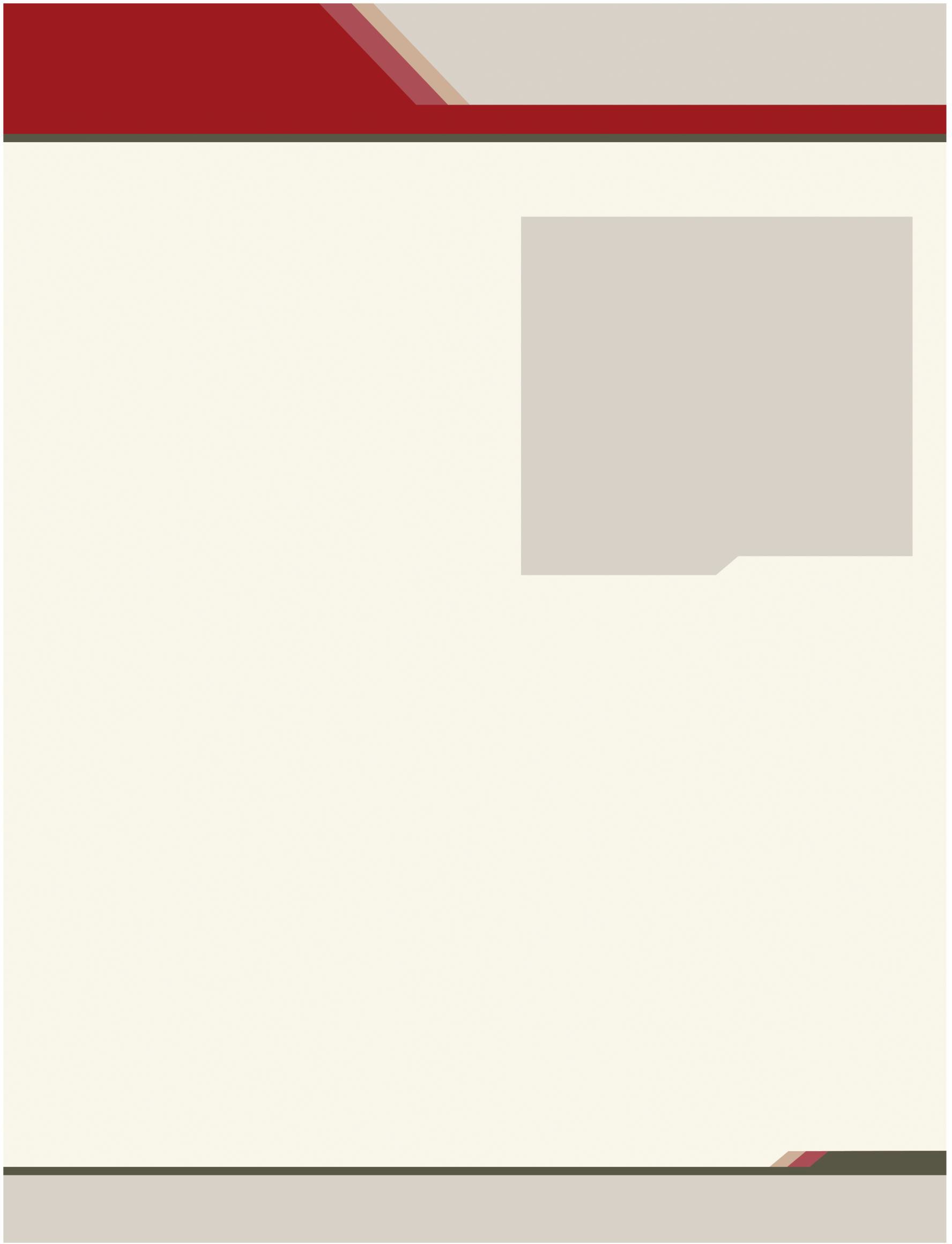 FRESHMAN IMPACT:Alcohol and Drug Awareness Program Scholarship GuidelinesIt shall be the responsibility of the Guidance Counselor at each qualifying high school to assure all graduating seniors are aware of this scholarship and afforded the opportunity to apply for said scholarship. A minimum Grade Point Average of 2.5 is required. Students planning to attend any college or vocational school are eligible to apply.The recipient must submit the completed application form, high school transcript, activities resume, four (4) letters of recommendation (see Application) and a 300 word essay. These items must be received by the Guidance Counselor on or before April 1 of each year. All scholarships must be mailed to the following address: C.O.R.E. 22732 Rando Court Box Elder SD, 57719 and must be postmarked by midnight April 3.Applications will be reviewed by a scholarship committee which may consist of a school administrator, teacher, law enforcement officer, and community business leaders.Applications will be judged on the following criteria: Character; Leadership Skills; Community Involvement; Respect for the Law; and Awareness of the harmful effects of drugs and alcohol (Essay).The scholarship winner will be announced at the student’s Annual Senior Awards Ceremony.Recipient will forfeit scholarship if he/she is involved in any alcohol/drug incident after being awarded the scholarship.Scholarship monies will be distributed during the first year/second semester directly to recipient’s college or vocational school upon confirmation letter from the school.Donations for this scholarship shall be housed in an account in the name of C.O.R.E. Community Organized Resources for Educating our youth.A scholarship not to exceed $750 per year shall be awarded. Scholarships are void after 1 year from date of issuance.C.O.R.E.COMMUNITY ORGANIZED RESOURCES FOR EDUCATING YOUTHSenior Scholarship PacketFRESHMAN IMPACT:ALCOHOL AND DRUG AWARENESS SCHOLARSHIP APPLICATIONFirst Name 		 Last Name 	 Address 	 High School Attending  		 High School GPA 	Post-Secondary School & Address  	Please attach the following: 	High School Transcript 	Activities Resume (High School and community activities including leadership positions, honors and awards) 	Essay topic: WHAT DOES ALCOHOL AND DRUG AWARENESS MEAN TO YOU. (300-350 words) 	Two letters of recommendation from a school administrator and teacher 	Two letters of recommendation from members of your community. Did you participate in Freshman Impact as a freshman?  	Did you participate in Freshman Impact skit or crash scene? 	.  If yes, what years?  	IF ANY OF THE LISTED ITEMS ARE MISSING FROM YOUR APPLICATION PACKET, YOU WILL BE DISQUALIFIED.Return completed application and attachments to your High School Guidance Counselor no later than April 1. All scholarships must be mailed to the following address: C.O.R.E. 22732 Rando Court Box Elder SD, 57719 and must be postmarked by midnight April 3. Scholarships will be judged by April 15 of each year.Scholarship monies will be distributed during the first year/second semester directly to their college or vocational school upon receiving a confirmation letter from the school.